Tratado de la OMPI sobre Derecho de Autor (WCT)AsambleaDecimoséptimo período de sesiones (8º ordinario)Ginebra, 2 to 11 de octubre de 2017INFORMEaprobado por la AsambleaLa Asamblea abordó los siguientes puntos del orden del día consolidado (documento A/57/1):  1, 2, 3, 4, 5, 6, 10, 12, 30 y 31.Los informes sobre dichos puntos figuran en el informe general (documento A/57/12).Fue elegido presidente de la Asamblea el Sr. Manuel Guerra Zamarro (México);  fueron elegidos vicepresidentes los Sres. Zoltán Nemessányi (Hungría) y Kamran Imanov (Azerbaiyán).[Fin del documento]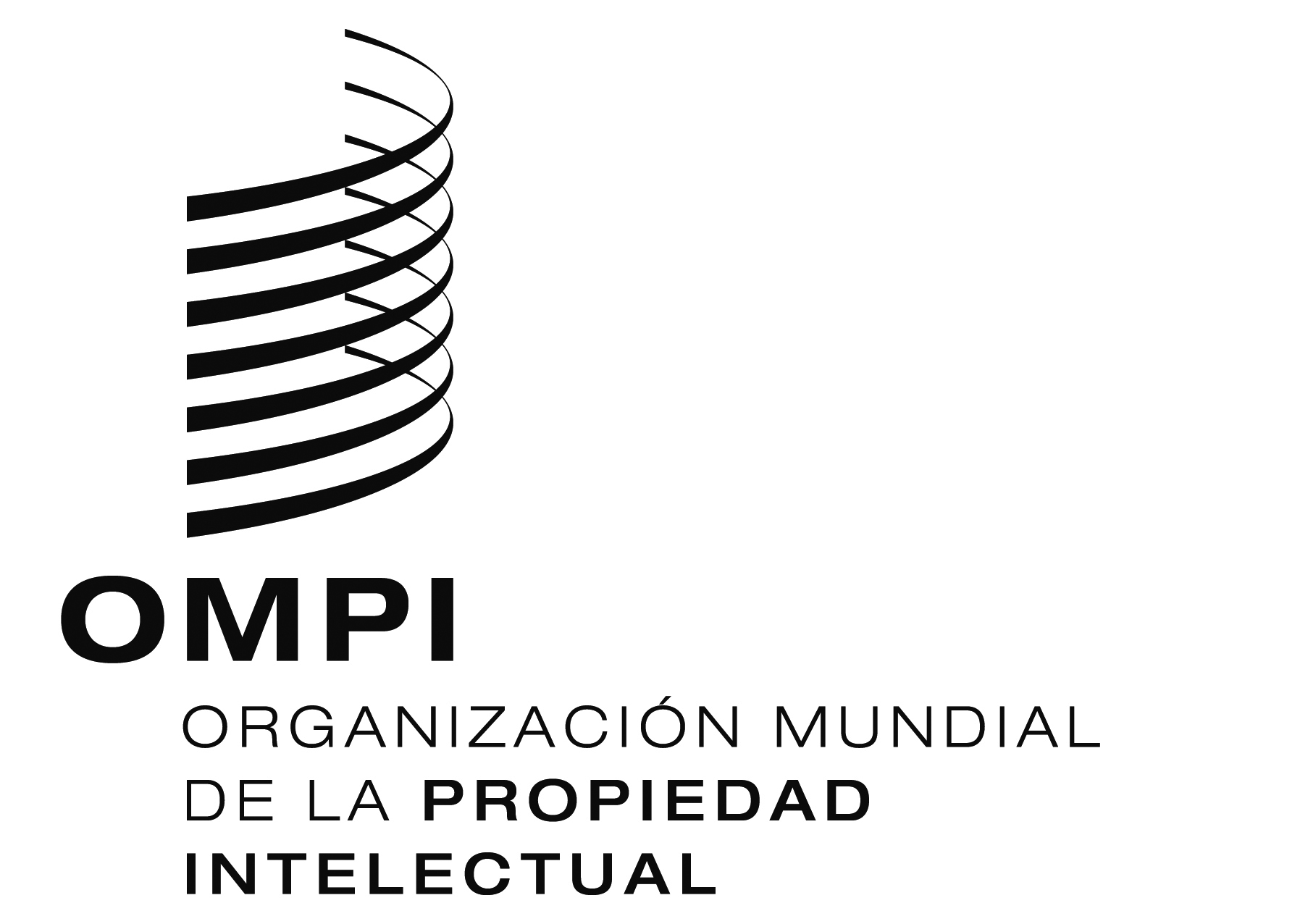 SWCT/A/17/1WCT/A/17/1WCT/A/17/1ORIGINAL:  INGLÉSORIGINAL:  INGLÉSORIGINAL:  INGLÉSfecha:  14 de diciemBRE DE 2017fecha:  14 de diciemBRE DE 2017fecha:  14 de diciemBRE DE 2017